gu/;efsf] sfo{k|0ffnLnfO{ 
Jojl:yt ug{ ljwfog ;ldltsf] u7g tyf 
;~rfng ug{ ag]sf] lgodfjnL, @)&^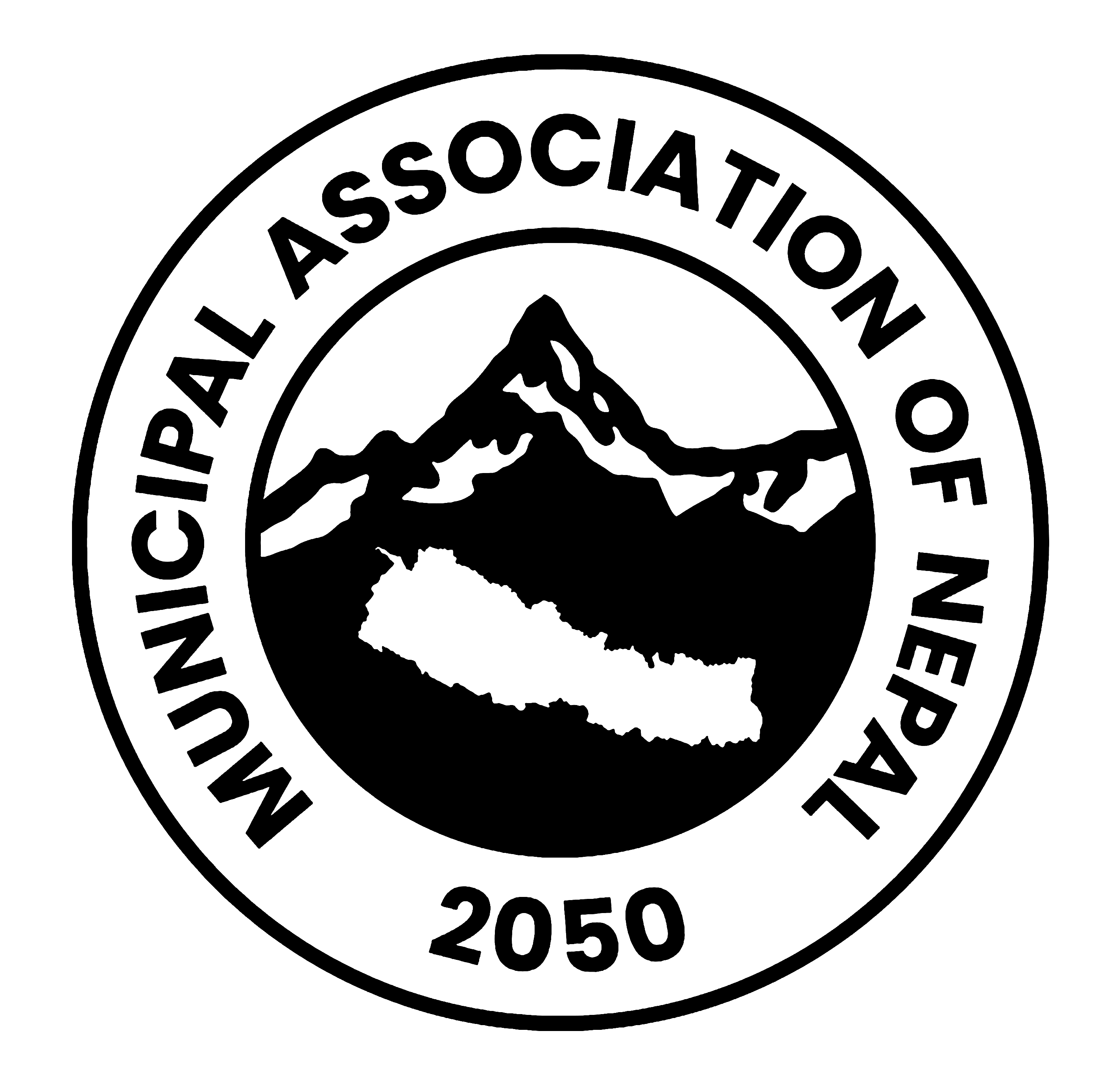 g]kfn gu/kflnsf ;+3gu/;efsf] sfo{k|0ffnLnfO{ 
Jojl:yt ug{ ljwfog ;ldltsf] u7g tyf 
;~rfng ug{ ag]sf] lgodfjnL, @)&^ gu/kflnsfaf6 :jLs[t ldlt ==========================hf/L ldlt ==========================gu/;efsf] lgoldt sfo{df ;xof]u k'¥ofpg, a}7ssf] ;'Joj:yf sfod /fVg, ;ldltsf] u7g, sfd–sf/afxL Jojl:yt ug{, cfˆgf] sfo{k|0ffnLnfO{ Jojl:yt ug{, :yfgLo ;/sf/ ;~rfng P]g, @)&$ sf] bkmf @@ adf]lhd gu/;efn] ljwfog ;ldltsf] u7g jf ;ldltsf] sfo{ljlw lgoldt ug{ of] lgodfjnL agfO{ nfu" u/]sf] 5 .kl/R5]b M Ps 
k|f/lDes != 	;+lIfKt gfd / k|f/De -s_ 	o; lgodfjnLsf] gfd …gu/;efsf] sfo{k|0ffnLnfO{ Jojl:yt ug{ ag]sf] ljwfog ;ldltsf] u7g tyf ;~rfng lgodfjnL, @)&^Ú /x]sf] 5 . -v_ 	of] lgodfjnL gu/;efn] kfl/t u/L k|df0fLs/0f ePsf] ldltb]lv t'?Gt k|f/De x'g]5 .kl/R5]b M b'O{
kl/efiff@= 	kl/efiff 	ljifo jf k|;Ën] csf]{ cy{ gnfu]df o; lgodfjnLdf M s_	ælgodfjnLÆ eGgfn] gu/kflnsf ljwfog ;ldlt u7g / ;~rfng lgodfjnL, @)&^ ;Demg'k5{ . v_	æljwfog ;ldltÆ eGgfn] lgod # adf]lhd ul7t ljwfog ;ldltnfO{ ;Demg'k5{ . u_	æk|d'v / pkk|d'vÆ eGgfn] :yfgLo txsf k|d'v / pkk|d'v ;Demg' kb{5 .3_	æ;ldltÆ eGgfn] :yfgLo txsf] ;efsf] sfo{k|0ffnLnfO{ Jojl:yt ug{ u7g x'g] ljwfog ;ldlt ;Demg' kb{5 .3_	æ;+of]hsÆ eGgfn] ;ldltsf] ;+of]hs ;Demg'kb{5 .ª_	æ;b:oÆ eGgfn] ;ldltsf] ;b:o ;Demg'kb{5 .r_	æ;lrjÆ ;ldltsf] ;lrj ;Demg'kg]{ x'G5 . kl/R5]b M tLg#= 	;ldltsf] u7g!_ 	gu/;efn] ljifolj1tf, ;dfj]zL l;4fGt / cg'ejsf cfwf/df gu/kflnsf / pkdxfgu/kflnsfdf a9Ldf ;+of]hs;lxt tLg, / dxfgu/kflnsfdf ;+of]hs / Goflos ;ldltsf] ;b:o;lxt a9Ldf kfFr ;b:oLo ljwfog ;ldlt u7g ug]{5 . gu/;efn] lgjf{rgaf6 ;ldltsf] ;+of]hs, pk;+of]hs / ;b:ox¿sf] rog ug{]5 . -@_ 	;ldltdf ;b:osf] lgjf{rg ubf{ ;efdf k|ltlglwTj ug]{ /fhgLlts bnsf] ;b:o ;ª\Vof, dlxnf, blnt, cflbjf;L hghftL, v;–cfo{, dw]zL, yf¿, d'lZnd, lk5l8Psf] If]q, cNk;ª\Vos ;d'bfo;d]tsf] ;Dej eP;Dd ;dfg'kflts k|ltlglwTj u/fOg]5 .-#_ 	pklgod -@_ df h'g;'s} s'/f n]lvPsf] eP tfklg s'g} ;b:o cfjZostfcg';f/ cfkm" ;b:o gePsf] ;ldltsf] a}7sdf ;xefuL eO{ 5nkmndf efu lng rfx]df ;DalGwt ;ldltsf] ;efkltnfO{ a}7s a:g] lbgeGbf sDtLdf Pslbgcufj} hfgsf/L lbO pkl:yt x'g ;Sg]5 . t/ lghnfO{ To:tf] ;ldltdf dtbfgsf] clwsf/ x'g]5}g .kl/R5]b M rf/$= 	;+of]hs / pk;+of]hssf] lgjf{rg;ldltdf ;efsf cWoIfn] tf]s]sf] lbg ;+of]hs tyf pk;+of]hs tyf ;b:osf] lgjf{rg x'g]5 . ;ldltsf ;+of]hs tyf pk;+of]hs tyf ;b:osf] lgjf{rg;DaGwL sfo{ljlw ;efsf cWoIfn] tf]s]adf]lhd x'g]5 . kl/R5]b M kFfr %= 	;ldltsf] sfof{alw o; ;ldltsf] sfof{alw ;efsf] cjlwe/ /xg]5 .kl/R5]b M 5 ^= 	;+of]hs / ;b:osf] l/Qm x'g] cj:yf;ldltsf ;+of]hs / ;b:ox¿sf] kb b]xfosf] s'g} cj:yfdf l/Qm x'g]5 M s_ 	;b:o g/x]df v_ 	/flhgfdf lbPdf u_ 	cfˆgf] kbsf] lhDd]jf/L OdfGbfl/tfsf ;fy k"/f u/]sf] 5}g egL ljwfog ;ldltsf ;Dk"0f{ ;b:o ;ª\Vofsf] b'O{–ltxfO{ ax'dtn] k|:tfj kfl/t u/]df .kl/R5]b M ;ft&= 	;ldltsf] sfd, st{Jo / clwsf/s_ 	cfˆgf] sfo{If]qleq kg]{ j8f sfof{no jf zfvf sfof{no jf lhNnfl:yt cGo lgsfo;Fu ;DalGwt ljw]os pk/ bkmfjf/ 5nkmn u/L ;f];DaGwL k|ltj]bg k]z ug]{,v_ 	gu/ jf dxfgu/cGtu{tsf j8f sfof{no jf lgsfosf] gLlt tyf sfo{qmd, ;|f]t kl/rfng, Joj:yfkg / c¿¿ o:t} lqmofsnfksf] d"NofÍg u/L ;DalGwt lgsfonfO{ cfjZos lgb]{zg lbg],u_ 	l6Kk0fL, l;kmfl/; / lgb]{zg;lxtsf] jflif{s k|ltj]bg a}7sdf k]z ug]{,3_ 	;efåf/f k|Tofof]lht clwsf/cGtu{t agfOPsf P]g, lgod, ;+ljwfgdf pNn]lvt Psn clwsf/, / ;femf clwsf/;Fu ;DalGwt 5g\ jf 5}gg\ < To;sf] cfjZos k'g/fjnf]sg ug]{, :yfgLo ;/sf/åf/f k|rlnt P]g, lgodcg'¿¿k sfd ePsf 5g\ jf 5}gg\ < eGg] ljifodf d"NofÍg u/L ;DalGwt :yfgLo ;/sf/nfO{ cfjZos lgb]{zg lbg],8_ 	;+ljwfgadf]lhd cfˆgf] clwsf/sf] ljifodf kg{] jf gkg{] Plsg u/L ug]{, r_ 	cg';"rL—( sf] ljifodf :yfgLo sfg'g lgdf{0f ubf{ To:tf] ljifodf ;ª\3Lo tyf k|b]z sfg'gsf] k|lts"n gx'g] u/L lgdf{0f ug{ ;efnfO{ ;xof]u ug]{, 5_ 	cGt;{/sf/ If]qdf x'g] j:t' jf ;]jfsf] lj:tf/df s'g} lsl;dsf] afwf cj/f]w ug{] jf s'g} lsl;dsf] e]befj ug{] u/L :yfgLo sfg'g lgdf{0f gug]{ ;efnfO{ ;r]t u/fpg], h_ 	;ef jf sfo{kflnsfn] Ps–cfk;df aflemg] u/L :yfgLo sfg'g lgdf{0f gug{ /fo–;'emfj lbg],em_ 	;ef jf sfo{kflnsfåf/f aGg] sfg'"g, :jR5, Gofok"0f{ tyf ts{;Ët x'g] jf gx'g] eGg] ljifodf cWoog u/L k|ltj]bg k]z ug]{,`_ 	lgdf{0f ug{ nfluPsf] :yfgLo sfg'g Jojxfl/s ¿kdf hgtfsf] 3/b}nf]df nfu" eO{ sfof{Gjog x'g ;Sg] jf g;Sg] eGg] ljifodf sfo{kflnsf tyf ;efnfO{ /fo ;Nnfx lbg],6_ 	sfg'"g sfof{Gjogsf nflu cfjZos kg{] cfly{s ;|f]t tyf ;+:yfut ;+/rgf 5 jf 5}g cWoog tyf cg';Gwfg ug]{ / pko'Qm lgsf; lbg],7_ 	cbfntaf6 k|ltkflbt l;4fGt jf ePsf] cfb]z, glh/ s]–s:tf 5g\ cWoog–cg';Gwfg u/L sfo{kflnsf / ;efnfO{ hfgsf/L u/fpg],8_ 	g]kfn ;/sf/, ;ª\3Lo ;+;b\, k|b]z ;/sf/ jf k|b]z ;efn] To:t} ljifodf ;+ljwfgadf]lhd gd'gf sfg'g jf cfwf/e"t sfg'gsf] Joj:yf u/]sf]df To:tf] ljifosf] vf]hljg u/L ;ef jf sfo{sfl/0fLnfO{ hfgsf/L u/fpg],9_ 	g]kfnn] cGt/f{li6«o:t/df hgfPsf] k|lta4tf, ;lGw tyf ;Demf}tfsf af/]df klxrfg ug]{,0f_ 	ljifout zfvfaf6 cfjZostfsf] klxrfg ug{sf] ;xof]u k'¥ofpg] .t_ 	cfly{s k|zf;g zfvf, dxfzfvf tyf sfg'g zfvfaf6 ;}4flGts ;xdlt, /fo tyf ;'emfj lngsf nflu ;xof]u k'¥ofpg], y_ sfo{kflnsfaf6 ;}4flGts ;xdlt lng] ;dodf sfo{kflnsfnfO{ ;}4flGts hfgsf/L u/fpg],b_ 	ljw]os ;ldltn] hgtfsf] cfjZostf / ;docg's"n ljw]ossf] klxnf] ljw]ossf] d:of}bf tof/ ug]{,w_ 	klxnf] d:of}bf pk/ ;a} j8f tyf ;DalGwt ljifout zfvf, dxfzfvf / cGo ;/f]sf/jfnfx¿af6 /fo–;'emfj ;Íng u/L kl/dflh{t d:of}bf tof/ ug]{,g_ 	kl/dflh{t d:of}bf pk/ cfly{s zfvf / sfg'g zfvfsf] /fo–;'emfj lnO{ clGtd d:of}bf tof/ u/L ;DalGwt ljifo x]g]{ sfo{kflnsfsf] ;b:odfkm{t sfo{kflnsfsf] a}7sdf k]z ug]{ ;do;Dd ;xof]u ug]{,k_ 	ljw]os ;ldltdf 5nkmn tyf k|fKt /fo, ;Nnfx / ;'emfj;d]t ;d]6L sfo{kflnsfaf6 kfl/t u/fpFbf ;d]t ;xof]u ug]{,km_ 	cWoIf jf k|d'v jf ;DalGwt ljifout If]q x]g]{ sfo{kflnsfsf] ;b:oaf6 ljw]os ;efdf k]z ug{],a_ 	;efsf ;b:ox¿nfO{ ljw]os ljt/0f ug]{,e_ 	ljw]osdfly ;efdf ;fdfGo ;}4flGts 5nkmn u/fpg ljw]os ;efdf k]z ug]{,d_ 	ljw]osdfly yk 5nkmnsf nflu k'gM ;ldltdf n}hfg] jf ;efsf] k"0f{ a}7sdf bkmfjf/ 5nkmndf ;ldltdfkm{t n}hfg] / ljw]osnfO{ kl/dflh{t u/L ;efdf k|:t't ug]{,o_ 	ljw]osnfO{ kl/dflh{t u/L ;efdf k|:t't ug'{eGbf klxn] ljwfog ;ldltdf cfjZostfcg';f/ ljifolj1sf] /fo–;Nnfx lng}kg]{ Joj:yf ug]{ .*=	;ldltn] ;efdf k|ltj]bg k]z ubf{sf] sfo{ljlw s_	;ldltdf 5nkmn ePkl5 ;ldltsf] k|ltj]bg;lxt ljw]os ;efdf k]z ug{], v_ 	ljw]osdfly ;efdf 5nkmn u/fpg], u_ 	ljw]os kfl/t ug{] k|:tfj ;efsf] lg0f{ofy{ k]z ug{],3_ 	ljw]os btf{ clen]v /fVg],ª_ 	cfg'iff+lus ;'wf/ ug]{,r_ 	ljw]os k|df0fLs/0fsf nflu cBfjlws k|lt tof/ kfg{], 5_ 	ljw]os ;efaf6 kfl/t ePkl5 k|df0fLs/0f ul/;s]kl5 ljwfog ;ldltn] k|sfzg tyf ljt/0f ug]{ . kl/R5]b M cf7(= 	;ldltsf] a}7sljwfog ;ldltsf] ;+of]hsn] dlxgfsf] ! k6s clgjfo{ / cfjZos ePdf cfjZostfcg';f/ af]nfpg ;Sg]5 . ;efkltsf] lgb]{zgcg';f/ ;lrjfnosf] ;lrjn] a}7s a:g] ldlt / :yfg tf]Sg'kg]{5 . kl/R5]b M gf}!)= 	u0fk"/s ;ª\Vof;ldltsf] u0fk"/s ;ª\Vof ;ldltsf] tTsfn sfod /x]sf] ;b:o ;ª\Vofsf] %! k|ltzt x'g]5 . ;ldltsf] a}7sdf u0fk"/s ;ª\Vof gk'u]df ;f] ;ª\Vof gk'u];Dd ;ldltsf] ;efkltn] a}7ssf] sfo{ :ylut ug{ ;Sg]5 . u0fk"/s ;ª\Vof gk'uL nuftf/ b'O{k6s a}7s :ylut ePdf t];|f] k6s sDtLdf Ps–rf}yfO ;b:o pkl:yt ePdf a}7s a:g ;Sg]5 . ;f] sf] hfgsf/L ;efkltn] ;efsf cWoIfnfO{ lbg' kg]{5 . kl/R5]b M bz!!= 	;efdf cg'kl:ylt / sf/afxLnuftf/ ;ftj6f a}7sdf ;+of]hssf] cg'dltlagf cg'kl:yt /xg] ;b:onfO{ ;+of]hssf] l;kmfl/;df ;efsf cWoIfn] ;ldltaf6 x6fpg ;Sg]5 . ;f] s'/fsf] hfgsf/L a}7snfO{ cWoIfn] lbg]5 .kl/R5]b M P3f/!@= 	;ldltsf] lg0f{oljwfog ;ldltsf] a}7sdf pkl:yt ;ldltlsf ;b:osf] ax'dtsf] lg0f{o ;ldltsf] lg0f{o dflgg]5 . dt a/fa/ ePdf ;efkltn] lg0ff{os dt lbg]5g\ . ;ldltsf] a}7ssf] lg0f{o ;efklt / ;ldlt ;lrjaf6 k|dfl0ft x'g]5 . kl/R5]b M af¥x!#= 	5nkmn5nkmnsf] lgldQ ;dofjlw ;+of]hsn] to ug{ ;Sg]5 . ;+of]hsn] ;do 5f]§Øfpg klg ;Sg]5g\ . kl/R5]b M t]¥x!$= 	;ldltsf] k|ltj]bg;ldltsf] k|ltj]bg ;+of]hsn] jf lghsf] cg'kl:yltdf ;efsf cWoIfn] tf]s]sf] ;f] ;ldltsf] cGo s'g} ;b:on] ;efsf] a}7sdf k]z ug]{5g\ . kl/R5]b M rf}w!%= 	;ldltdf ;'Joj:yf / cg'zf;g;ldltsf] a}7sdf zflGt, ;'Joj:yf / cg'zf;g sfod /fvL ;ldltsf] a}7s ;'rf? ¿kn] ;~rfng ug{ ;ldlt / ;ldltsf ;b:osf ;DaGwdf ;+of]hsnfO{ ;efsf cWoIfnfO{ ePsf] ;a} clwsf/ /xg]5 . kl/R5]b M kGw|!^= 	;ldltsf] sfo{If]qsf] lg0f{o;ldltn] cfk"mnfO{ tf]lsPsf] sfo{If]q;Fu ;DalGwt ljifodf dfq 5nkmn, cWoog Pj+ cg';Gwfg / cg'udg;d]t ug]{5 . ;ldltsf] sfo{If]qsf ljifodf ljjfb p7]df ;efsf cWoIfsf] lg0f{o g} clGtd x'g]5 .kl/R5]b M ;f]¥x!&= 	;ldltsf] ;lrjfno ;lrjfnocGtu{t k|To]s ;ldltsf] ;lrjfno /xg]5g\ . ;lrj k|To]s ;ldltsf] kb]g ;lrj x'g]5g\ .kl/R5]b M ;q!*= 	;ldltsf] ;lrjfnosf] sfd tyf st{Jox¿s_	;ldltsf] of]hgf / sfo{qmd agfpg ;xof]u ug]{,v_	a}7ssf] sfo{;"rL -Ph]G8f_ tof/ ug]{ Pj+ a}7ssf nflu cfjZos Joj:yf ldnfpg],u_	a}7s ;~rfngsf nflu ;efkltnfO{ ;xof]u ug]{,3_	5nkmnsf nflu cfjZos ;"rgf ;Íng tyf ljt/0f ug]{ Joj:yf ug]{,ª_	a}7ssf] 5nkmn ;dfKt ePkl5 a}7ssf] lgisif{ jf lg0f{osf] d:of}bf tof/ ug]{ / ;efklt / ;lrjaf6 lg0f{o k|dfl0ft u/fpg],r_ 	cGo ;ldltx¿sf] sfo{df ;xof]u ug]{,5_ 	;ldltx¿af6 ePsf lg0f{ox¿ sfof{Gjog ug]{,h_ 	;ldltsf] sfo{;Dkfbgdf ;xof]u k'¥ofpg ;DalGwt dGqfno, ljefu jf lgsfo;Fu cfjZos ;xsfo{ ug]{,em_ 	;ldltaf6 x'g] :ynut cWoog tyf e|d0fsf] Joj:yf ldnfpg] / ;xof]u ug]{,`_ 	k|ltj]bgnfO{ ;ldltn] clGtd ¿k lbPkl5 k|ltj]bgsf k|ltx¿ tof/ u/L ;efdf k]z ug{sf nflu k|lqmof ldnfpg],6_ 	;lrjfnoaf6 eP u/]sf sfdsf] clen]v /fVg] .kl/R5]b M c7f/!(=	a}7sdf kfngf ug'{kg]{ cfr/0fx¿!_ 	a}7sdf b]xfosf cfr/0fx¿ kfngf ug'{kg]{5 M s_ 	;efklt a}7s sIfdf k|j]z x'Fbf ;a}n] ;Ddfg k|s6 ug{ p7\g' kg]{5,v_ 	a}7s ;dfkg eO{ ;efklt ;efaf6 aflx/ lg:s]kl5 dfq c¿ ;b:ox¿n] a}7s sIf 5f8\g'kg]{5,u_ ;efkltn] cf;g u|x0f ul//x]sf] / af]ln/x]sf] cj:yfdf ;b:osf] laraf6 lxF8g' xF'b}g, 3_ 	s'g} ;b:on] af]ln/x]sf] ;dodf czflGt ug{ jf a}7ssf] dof{bf eË x'g] jf cJoj:yf pTkGg x'g] s'g} sfd ug'{ xF'b}g,ª_ 	a}7ssf] sfo{;Fu k|ToIf ¿kn] ;DalGwt ljifoafx]s cGo ljifosf] k':ts, kqklqsf k9\g xF'b}g,r_ 	a}7ssf] cjlwe/ a}7s sIfdf df]afOn kmf]g aGb ug'{kg]{5 .@_ 	;efdf kfngf ug'{kg]{ cGo cfr/0fx¿ ;do–;dodf ;efn] tf]s]adf]lhd x'g]5 .kl/R5]b M pGgfO{;
ljljw@)= 	ljwfog ;ldltnfO{ cfjZos kg]{ cy{ Joj:yf ljwfog ;ldltnfO{ a}7s ;~rfng, cWoog, d"NofÍg, cg'udg / 5fgljg ug{ cfjZos kg]{ cfly{s Joj:yf gu/;efn] ljlgof]hg ug'{kg]{5 . ;f] ljlgof]hgadf]lhdsf] /sd gu/sfo{kflnsfn] pknAw u/fpg'kg]{5 . @!=	;"rgf, sfuhft pknAw u/fpg'kg]{ ljwfog ;ldltn] dfu]sf k|df0f, sfuhft pknAw u/fpg' gu/kflnsf Pj+ gu/kflnsfsf sd{rf/Lsf] st{Jo x'g]5 . o;}u/L ;ldltn] ;ª\3 / k|b]zsf lgsfox¿;Fu gu/kflnsf;Fu ;DalGwt of]hgf, sfo{qmd;DaGwL sfuhft, ;"rgf / gLltsf] hfgsf/L ;ldltnfO{ pknAw u/fpg dfu ug{ ;Sg]5 . @@=	ljwfog ;ldltsf] lg0f{ocg';f/ ;efklt tyf ;b:ox¿n] cfˆgf] sfo{If]q;Fu ;DalGwt ljifodf gu/kflnssfleq s'g} sfo{:yn tyf cfof]hgf :yndf e|d0f ug'{k"j{ gu/ k|d'vnfO{ ;"rgf lbg'kg]{5 . @#=	;ldltn] u/]sf sfdsf] jflif{s k|ltj]bg tof/ u/L lgwf{l/t ;dod} k]z ug'{kg]{5 . jflif{s k|ltj]bg tof/ ubf{ ;ldltn] lbPsf lgb]{zg, /fo, k/fdz{ / ;'emfj sfof{Gjog l:yltsf] ;dLIff;d]t jflif{s k|ltj]bgdf ;dfj]z ug'{kg]{5 . @$=	;DalGwt k|b]z ;ef tyf gu/;efn] ;ldltsf] sfo{ljlw kl/jt{g, kl/dfh{g tyf ;+zf]wg u/]df ;f]xLadf]lhd x'g]5 . cg';"rL–! lgod # sf] pklgod -!_ / lgod $ sf] pklgod -!_ ;Fu ;DalGwt_ljifo M 	;+of]hs tyf pk;+of]hs / ;b:o kbdf lgjf{lrt ul/of];\ eGg] k|:tfj . gu/;efsf] ljwfog ;ldltsf] ;+of]hs / pk;+of]hssf] tyf ;b:o lgjf{rgdf gu/;ef ;b:o == == = === nfO{ d}n] gu/kflnsf ljwfog ;ldltsf] lgodfjnL, @)&^ sf] lgod # / $ adf]lhd ljwfog ;ldltsf] ;+of]hs jf pk;+of]hs tyf ;b:osf] kbdf lgjf{lrt ul/of];\ egL k|:tfj k|:t't ub{5' . lghsf] ljj/0f b]xfoadf]lhd 5—gfd, y/ M gful/stf g+=Mk|sf/ M qm=;+= M k|:tfjs M b:tvt M gfd, y/ M qm=;+ M ;dy{sn] eg{] gu/;efsf] ljwfog ;ldltsf] ;+of]hs / pk;+of]hssf] lgjf{rgdf gu/;ef ;b:o == == = === nfO{ d}n] gu/kflnsf ljwfog ;ldltsf] lgodfjnL, @)&^ sf] lgod # / $ adf]lhd ljwfog ;ldltsf] ;+of]hs jf pk;+of]hssf] kbdf lgjf{lrt ul/of];\ egL k|:tfjsf] d ;dy{g ub{5' .;dy{s M b:tvt M gfd, y/ M qm=;+ M ldlt M k|:tfljt pDd]bjf/sf] d~h'/L /x]sf] lg:;fgu/;efsf] ljwfog ;ldltsf] ;+of]hs / pk;+of]hssf] lgjf{rgdf gu/;ef ;b:o ======================================= nfO{ d}n] gu/kflnsf ljwfog ;ldltsf] lgodfjnL, @)&^ sf] lgod # / $ adf]lhd ljwfog ;ldltsf] ;+of]hs jf pk;+of]hssf] kbdf lgjf{lrt ul/of];\ egL k|:tfjsf] kbdf /xL sfd ug{ /fhL 5' .k|:tfljt pDd]bjf/sf] M b:tvt M gfd, y/ M qm=;+ M ldlt M;+nUg sfuhft M k|:tfljt pDd]bjf/sf] g]kfnsf] gful/stfsf] k|ltlnlk o;};fy ;+nUg 5 .cg';"rL–@ kb tyf uf]kgLotfsf] zkyd =============================================== d'n's / hgtfk|lt k"0f{ akmfbf/ /xL ;To lgi7fk"j{s k|lt1f u5'{, O{Zj/÷b]z / hgtfsf] gfddf zky lnG5' ls g]kfnsf] /fhsLo ;Qf / ;fj{ef}d;Qf g]kfnL hgtfdf lglxt /x]sf] g]kfnsf] ;+ljwfgk|lt k"0f{ akmfbf/ /xFb} /fli6«o;efsf] cWoIf÷pkfWoIf kbsf] sfdsfh k|rlnt sfg'gsf] clwgdf /xL, d'n's / hgtfsf] ;f]emf] lrtfO{, s;}sf] 8/ gdfgL, kIfkft gu/L, k"jf{u|x jf v/fa efjgf glnO{ kbLo uf]kgLotf sfod /fvL OdfGbf/Lsf ;fy ug]{5' . b:tvt M gfd, y/ M